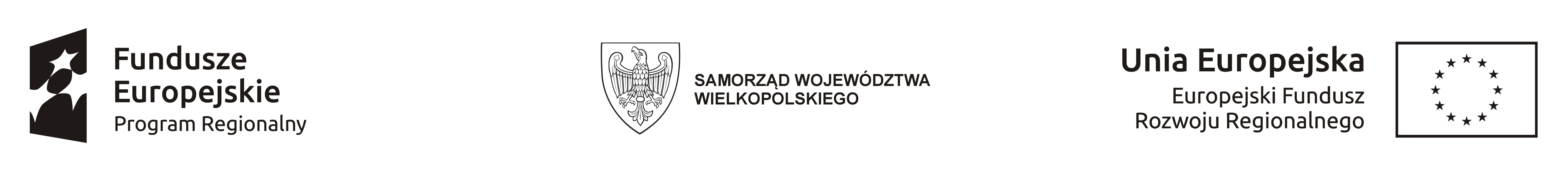 FORMULARZ ZGŁOSZENIOWY  UDZIAŁ W TARGACH ANNUAL INVESTMENT MEETINGDUBAJ 2019Niniejszym deklaruję udział w wyjeździe na Targi ANNUAL INVESTMENT MEETINGw Dubaju w dniach 8-10 kwietnia 2019 r.Udział w targach organizowany jest w ramach Wielkopolskiego RegionalnegoProgramu Operacyjnego na lata 2014-2020, Działanie 1.4, Poddziałanie 1.4.2 Promocja Gospodarcza regionu, projektu pozakonkursowego „GOSPODARNA WIELKOPOLSKA”Przedłużenie II Naboru (5-8 lutego 2019r.)OCENA MERYTORYCZNAOpis Projektu (max 5000 znaków) 0-10 pktProjekt wpisuje się w Inteligentne Specjalizacje Województwa Wielkopolskiego
i/lub projekt wpisuje się w specjalizację/strategię Gminy/Miasta 0-5 pktTAK                              NIE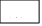 Opis do 2000 znakówNa terenie Gminy/Miasta zrealizowane zostały inwestycje wpisujące się w IS Województwa i/lub w strategie Gminy/Miasta  0/1 pkt              TAK                              NIEOpis do 2000 znakówGmina/Miasto występuje jako częściowy inwestor w Projekcie  0-2 pkt              TAK                              NIEOpis do 1000 znaków (w jaki sposób gmina/miasto inwestuje w projekt, np. teren inwestycyjny, wkład finansowy, itp.)Gmina/Miasto posiada partnera (podmiot prywatny/spółka samorządowa/inne) do realizacji części Projektu  0/2 pkt               TAK                              NIEOpis do 1000 znaków (jaki wkład w projekt ma partner)Dla Projektu przygotowany jest biznesplan (załącznik) 0-5 pkt                TAK                              NIEProjekt zakłada stosowanie rozwiązań z zakresu efektywności energetycznej i/lub ekologii (zielone dachy, zagospodarowanie odpadów, zagospodarowanie terenów zielonych itp.). 0/1 pkt              TAK                              NIEOpis do 1000 znakówUzbrojenie terenu (na działce lub przy działce): 0-5 pktPrąd                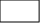 Woda              Kanalizacja     Gaz                  Światłowód    Prezentacja projektu: 0-3 pktWizualizacja              Model 3 D              Film     Informacja o Projekcie w j. angielskim i/lub arabskim na potrzeby promocji podczas AIM Dubaj 2019 (załączone zdjęcie gotowych materiałów lub podpisane zobowiązanie do przygotowania wysokiej jakości materiałów promocyjnych)    0-2 pktw języku angielskimw języku arabskim                     Łączna liczba punktów: max. 36Dane teleadresowe Zgłaszającego (dotyczy tylko spółek)Województwo:……………………………..Powiat:……………………………………..Gmina:……………………………………..Miejscowość:……………………………...Kod pocztowy:…………………………….Ulica:………………………………………Nr domu:………………………………….Nr lokalu:…………………………………NIP………………………………….........REGON………………………………….KRS/nr wpisu do EDG: ………………… Telefon:……………………………………Fax:………………………………………..E-mail:…………………………………….Strona internetowa:………………………Czy Zgłaszający korzystał już ze środków pomocowych.                       TAK                                               NIEPomoc publiczna uzyskana przez ZgłaszającegoJeżeli wystąpiła, proszę podać wyrażoną w walucie EUR kwotę pomocy de minimis uzyskanej przez Zgłaszającego w ciągu trzech ostatnich lat budżetowych. (definicja pomocy de minimis znajduje się tutaj: http://www.uokik.gov.pl/pomoc_de_minimis_i_wylaczenia_grupowe.php#faq3273)…………………………………………………………………………………………….Wyrażamy zgodę na przetwarzanie danych osobowych w celu organizacji wyjazdu na targi ANNUAL INVESTMENT MEETING w Dubaju w dniach 8-10 kwietnia 2019 r. na podstawie art. 23 ust. 1 pkt 5 Ustawy z dnia 29 sierpnia 1997 r. o ochronie danych osobowych (tekst jednolity Dz. U. z 2002 r. Nr 101, poz. 926, ze. zmianami). 				……………………………………………………….				   Podpis,  pieczęć i dataL.p.Dane JednostkiDane JednostkiNazwa jednostkiAdres siedziby jednostkiTelefonFaxE-mailStrona wwwNIPOCENA FORMALNAWnioskodawca jest:Jednostką samorządu terytorialnegoStowarzyszeniem samorządów lokalnychSpółką, której głównym udziałowcem jest samorządWnioskodawca posiada siedzibę w Województwie WielkopolskimWnioskodawca załączył wypełniony i podpisany przez upoważnioną osobę formularz Projekt zlokalizowany jest na terenie Województwa WielkopolskiegoProjekt spełnia kryteria oceny formalnejProjekt przechodzi do oceny merytorycznejTAK/NIETAK/NIETAK/NIETAK/NIETAK/NIETAK/NIE